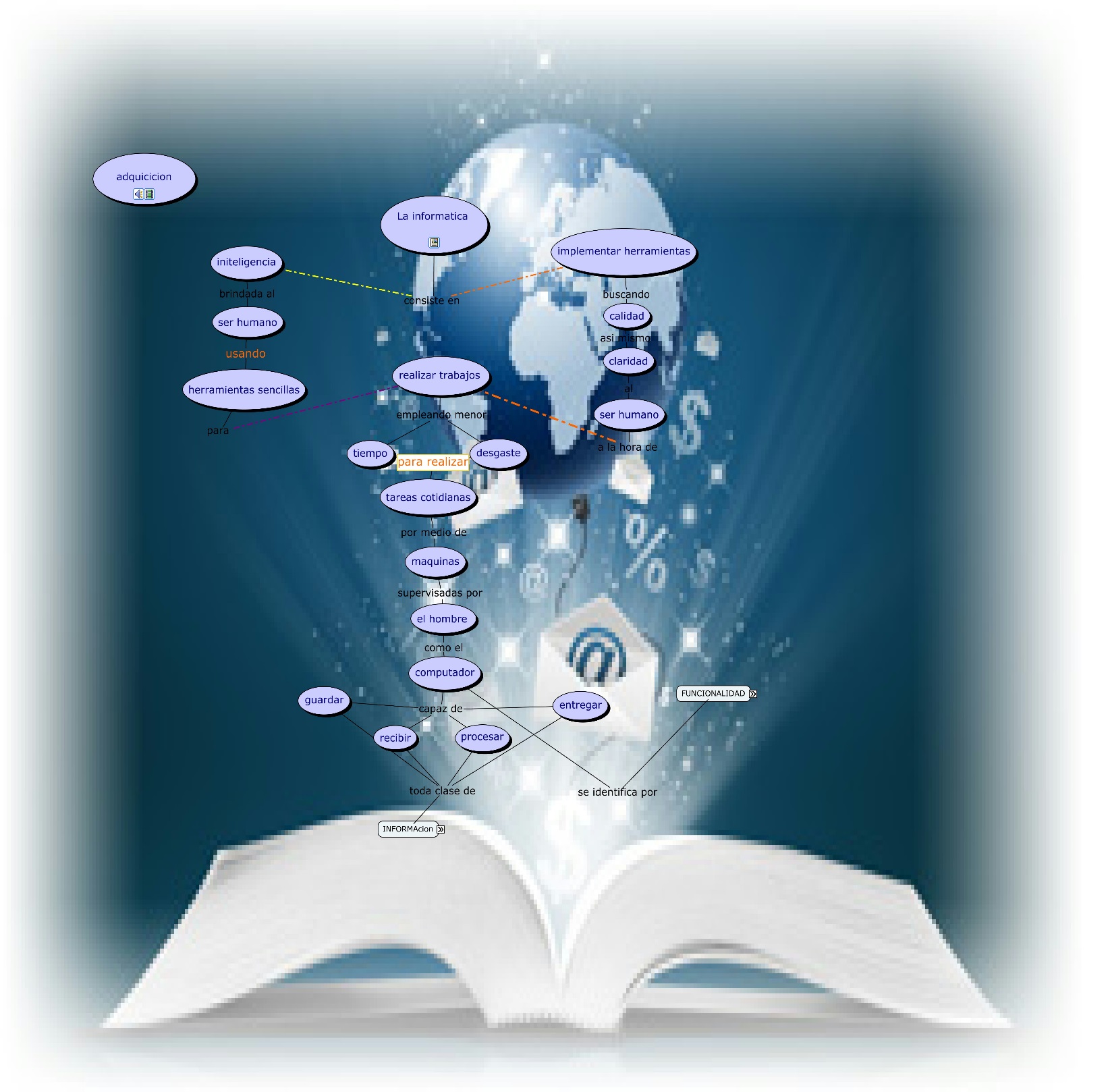 La informática consiste en implementar herramientas, buscando calidad así mismo claridad al ser humano.Inteligencia brindada al ser humano, usando herramientas sencillas para realizar trabajos.Realizar trabajos empleando menor tiempo y menor desgaste.Para realizar tareas cotidianas por medio de máquinas supervisadas por el hombre.El computador capaz de guardar recibir procesar y entregar toda clase de información.El computador se identifica por su capacidad de y características tales como: velocidad, enviar información, recibir códigos, almacenar ejecutar instrucciones, mover datos, entregar resultados etc.implementar herramientas buscando calidadherramientas sencillas	para realizar trabajoscaracterísticas y capacidades como ejecutar instruccionesguardar toda clase de información recibir la información se conoce como la parte que permite adquirir conocimientomenor tiempo implementado para realizar tareas cotidianasLa informática consiste en implementar herramientas con calidad así mismo claridadel hombre así como el computador adquirir conocimiento que son necesarios.	